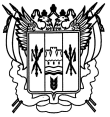 ТЕРРИТОРИАЛЬНАЯ  ИЗБИРАТЕЛЬНАЯ КОМИССИЯ САЛЬСКОГО РАЙОНА РОСТОВСКОЙ ОБЛАСТИ ПОСТАНОВЛЕНИЕ18 июля 2019 г.                                                                                           № 133-3г. СальскВ соответствии с пунктом 3 статьи 61 Федерального закона 
от 12.06.2002 № 67-ФЗ «Об основных гарантиях избирательных прав 
и права на участие в референдуме граждан Российской Федерации», частью 3 статьи 55 Областного закона от 12.05.2016 № 525-ЗС «О выборах 
и референдумах в Ростовской области»Территориальная избирательная комиссия Сальского района Ростовской области  ПОСТАНОВЛЯЕТ:1. Утвердить перечень материалов, обязательных к размещению на информационных стендах участковых избирательных комиссий при  проведении дополнительных выборов  депутата Собрания депутатов Сальского городского поселения четвертого созыва по многомандатному избирательному округу № 10, назначенных на 08 сентября 2019 года,  согласно приложению.2. Направить настоящее постановление председателям участковых избирательных комиссий №№ 2056, 2057 Сальского района Ростовской области.3. Контроль за выполнением настоящего постановления возложить на секретаря Территориальной избирательной комиссии Сальского района Ростовской области Н.С. Чернявскую.Приложениек постановлению Территориальнойизбирательной комиссииСальского района Ростовской областиот 18 июля 2019 г.№ 133-3Перечень материалов, обязательных к размещению на информационных стендах участковых избирательных комиссий  на дополнительных выборах  депутата Собрания депутатов Сальского городского поселения четвертого созыва по многомандатному избирательному округу № 10 Биографические данные кандидатов в объеме, установленном Территориальной избирательной комиссией Сальского района Ростовской области, комиссией, но не меньшем, чем объем биографических данных, внесенных в бюллетень.Сведения о доходах и об имуществе кандидатов в объеме, установленном Территориальной избирательной комиссией Сальского района Ростовской области (при их предоставлении кандидатом при выдвижении).Информацию о фактах представления кандидатами недостоверных сведений, предусмотренных пунктами 2 и 3 статьи 33 Федерального закона «Об основных гарантиях избирательных прав и права на участие в референдуме граждан Российской Федерации» (если такая информация имеется).Постановления Территориальной избирательной комиссии Сальского района Ростовской области  о формировании участковой избирательной комиссии и о назначении ее председателя.Информация о границах избирательного участка.Информация о границах избирательного округа, схема избирательных округов. Режим работы участковой избирательной комиссии; График работы территориальной и участковой избирательной  комиссии при  проведении досрочного голосования; Схема зонирования помещения для голосования участковой комиссии в день голосования;Иная информация территориальной и участковой избирательной комиссии.Образец заполненного избирательного бюллетеня, который не должны содержать фамилий кандидатов, зарегистрированных в данном избирательном округе, наименования избирательных объединений, участвующих в данных выборах, в которых должны быть приведены варианты заполнения бюллетеня.Извлечения из уголовного и административного законодательства Российской Федерации, устанавливающего ответственность за нарушение избирательных прав граждан Российской Федерации.О перечне материалов, обязательных                   к размещению на информационных стендах участковых избирательных комиссий на дополнительных выборах  депутата Собрания депутатов Сальского городского поселения четвертого созыва по многомандатному избирательному округу № 10